Экстренная психологическаяпомощь психолога и психотерапевта (бесплатно, анонимно)Общероссийский детский телефон доверия 8-800-2000-122илиТелефон доверия КОГАУСО «Кировский центр социальной помощи семье и детям» 33-22-33Телефон работает с 08.00 часов до 20.00 часовЗапись на прием к психологу по телефону33-22-75В г. Кирове в Нововятском отделении         КОГАУСО «Кировский городской комплексный центр социального обслуживания населения», расположенном по адресу: г. Киров, ул. Клубная, 19 (31-24-51), работает кризисное отделение для женщин (стационар), где оказывается социальная помощь женщинам, подвергшимся физическому или психическому насилию, оказавшимся в экстремальных психологических и социально-бытовых условиях.Экстренная материальная поддержкаКировское областное отделение Общероссийского общественного благотворительногофонда«РОССИЙСКИЙ ДЕТСКИЙ ФОНД»Помощь продуктами, одеждой, канцтоварами, проведение психологического и юридического консультирования.Для обращения при себе иметь документ, удостоверяющий личность.г. Киров,ул. Труда, 57 65-38-50,  65-14-66Временное проживание несовершеннолетних, ставшихжертвой насилияКОГКУСО «Кировский социальнореабилитационный центр для несовершеннолетних «ВЯТУШКА»Помещение возможно по заявлению родителя (законного представителя) или по личному обращению несовершеннолетнего. В учреждении оказывают социальную, психологическую помощь несовершеннолетним, их родителям в ликвидации трудной жизненной ситуации. Прием несовершеннолетних осуществляется круглосуточно, проводится оказание первой доврачебной помощи, первичной диагностики и психолого-медико-педагогической реабилитации.г.Киров, ул. Хлыновская, 9а41-04-16 (приемная, факс), 41-04-17 (круглосуточные дежурные)Городская комиссияпо делам несовершеннолетнихи защите их прав муниципального образования«Город Киров»Памяткао службах, оказывающих помощьдетям и взрослым, ставшимижертвами насилия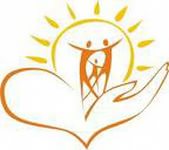              2014Жестокое обращение в семье – это злоупотребление силой, властью, материальной зависимостью в отношениях с детьми, пожилыми людьми, супругами и другими членами семьи.       Последствия насилия трагичны: от физических повреждений до серьезных психологических и эмоциональных травм, симптомы психосоматических расстройств и социальная изоляция.        Помните, что член семьи, от которого исходит угроза, может быть привлечен к уголовной ответственности по статьям Уголовного кодекса РФ: «нанесение побоев», «истязания», «угроза убийством».Если Вы или Ваш ребенок стали жертвой насилия, в первую очередь необходимо обратиться в правоохранительные органы02 – вызов полицииТелефон доверия УМВД России по Кировской области (8332) 589-777Телефон доверия УМВД России по городу Кирову (8332) 519-519Оказание первоймедицинской помощи и фиксирование телесныхповрежденийКОГБУЗ Кировская областная клиническая больница №3- травматологическая больница: г. Киров, ул. Московская, 163а Приемное отделение: 51-46-56-травматологическая поликлиника:г. Киров, ул. Менделеева, 1751-57-73, 51-30-67Помощь врача-психотерапевта или психиатра (возможна госпитализация, дневной стационар)Для уточнения психического состояния ребенка, подвергшегося жестокому обращению, можно обратиться к детскому врачу-психиатру диспансерного отделения КОГКУЗ КОКПБ им. академика В.М. Бехтерева.г. Киров, ул. Преображенская,82Регистратура: 64-93-76Для проведения психотерапевтической работы с ребенком, подвергшимся жестокому обращению, необходимо обращаться в психоневрологическую поликлинику КОГКУЗ КОКПБ им. академика В.М. Бехтерева к детским психотерапевтам.г. Киров, ул. Преображенская,82Регистратура: 64-25-19Для проведения длительной семейной терапии с целью коррекции детско-родительских отношений семья с пострадавшим ребенком может быть направлена детским психиатром или детским психотерапевтом в подразделения дневного детского стационара КОГКУЗ КОКПБ им.академика В.М. Бехтерева, расположенные на базеобщеобразовательных школ г. Кирова №№9, 18,21, 60, 61. Реабилитационная и терапевтическая помощьНОУ «Центр социально-психологической помощи детям, подросткам и молодежи»г. Киров, ул. К.Маркса,47Прием клиентов осуществляется по направлению органов (учреждений) системы профилактики безнадзорности и правонарушений несовершеннолетних или по личному заявлению клиента. Первый прием – бесплатный. Помощь оказывается в день обращения или по предварительной записи по телефону 65-04-55. При себе иметь документ, удостоверяющий личность. Время работы: с 08.30 часов до 19.30 часовКонсультации юриста, подготовка документов в правоохранительные органыВятская областная детская общественная организация «ВЕЧЕ»- помощь в подготовке документов: оформление заявления в полицию, прокуратуру, суд (помощь оказывается бесплатно, при себе необходимо иметь документ, удостоверяющий личность);- юридическое сопровождение, представление интересов в суде (помощь оказывается платно).Плюснин Михаил Валерьевичг. Киров, улица Московская, 4, оф. 41346-20-60, 67-33-37 - устная консультация (бесплатно, анонимно)